Методические рекомендации о проведении отчетов и выборов в первичных организациях Профсоюза В связи с истечением сроков полномочий выборных профсоюзных органов первичных организаций, в соответствии с Уставом Профсоюза, Постановлением Президиума областного комитета Профсоюза от 29.11.2018 г. № 3 в 2019 году проводятся отчеты и выборы в первичных организациях Профсоюза работников народного образования и науки РФ.Конкретную дату проведения отчетно-выборного собрания определяет профсоюзный комитет первичной профсоюзной организации. В соответствии с Уставом Профсоюза дата созыва отчетно-выборного собрания и повестка дня сообщаются не позднее, чем за 15 дней до его проведения. На заседании профсоюзного комитета необходимо сформировать оргкомитет (рабочую группу) по подготовке собрания для решения всех организационных вопросов.В ходе отчетно-выборных собраний  подводятся итоги деятельности организации по осуществлению  уставных целей и задач, выполнению решений VII съезда Профсоюза работников народного образования и науки РФ, VI областной отчетно-выборной конференции, последней отчетно-выборной конференции районной (городской) организации, решений предыдущего отчетно-выборного собрания первичной профсоюзной организации.В связи с этим на собраниях следует значительное внимание уделить вопросам реализации защитной функции Профсоюза, всестороннего рассмотрения практики работы профсоюзных комитетов по представительству и защите трудовых, социально-экономических прав и интересов членов Профсоюза.Целесообразно проанализировать выполнение условий коллективных договоров и территориальных соглашений, наметить пути дальнейшего совершенствования социального партнерства.Важно уделить внимание всем направлениям деятельности профсоюзной организации: внутрисоюзная, информационная, финансовая, организационно-массовая работа, контроль за созданием безопасных условий труда, состояние исполнительской дисциплины.В ходе отчетно-выборных собраний необходимо Положения о первичных профсоюзных организациях привести в соответствие  с Общим положением о первичной организации Профсоюза работников народного образования и науки Российской Федерации, утвержденным постановлением Центрального Совета Профсоюза от 27 октября 2010 г. № 2-11.Отчетный доклад профсоюзного комитета предварительно обсуждается и утверждается на его заседании. Отчеты и выборы контрольно-ревизионных комиссий первичных профсоюзных организаций проводятся одновременно с отчетами и выборами профсоюзного комитета на собрании и избираются на тот же срок, что и профсоюзный комитет.Отчетные доклады контрольно-ревизионных комиссий предварительно рассматриваются и утверждаются на их заседаниях.В соответствии с Уставом Профсоюза отчетно-выборное собрание считается правомочным при участии в нем более половины членов Профсоюза, состоящих на учете в профсоюзной организации. В работе собраний организуется участие представителей вышестоящих профсоюзных организаций, социальных партнёров.Для ведения отчетно-выборного собрания избираются рабочие органы: председатель и секретарь (вариант – президиум), редакционная комиссия, группа счетчиков (счетная комиссия) и др.В ходе обсуждения отчетного доклада дается оценка работы профсоюзного комитета (удовлетворительная, неудовлетворительная).После завершения первой части собрания (обсуждения отчетного доклада профсоюзного комитета, доклада ревизионной комиссии, оценки деятельности профсоюзного комитета) проводятся выборы председателя организации, профсоюзного комитета, ревизионной комиссии, при необходимости - казначея. Собрание определяет количественный состав избираемых профсоюзных органов. В состав профсоюзного органа могут быть выдвинуты члены Профсоюза, отсутствующие на собрании (при предварительном согласовании). Свою кандидатуру в состав профсоюзного органа может выдвинуть любой член Профсоюза, являющийся участником собрания.После выдвижения кандидатур в состав выборного профсоюзного органа принимается решение о прекращении выдвижения, проведении персонального обсуждения кандидатов и формировании списка для голосования.Участники собрания обсуждают персонально все выдвинутые кандидатуры.Обсуждение каждой кандидатуры завершается принятием решения о включении (не включении)  ее в список для голосования по выборам в соответствующий профсоюзный орган или по выборам председателя профсоюзной организации.В голосовании по выборам профсоюзных органов принимают участие только члены Профсоюза, состоящие на учете в данной первичной профсоюзной организации. Форма голосования (открытое или тайное) определяется собранием.Избранными считаются те кандидатуры, которые в результате голосования набрали более половины голосов участников собрания.После выборов профсоюзных органов утверждается срок их полномочий (2 - 3 года).Итоги отчетов и выборов в профсоюзных организациях подводятся на заседаниях профсоюзных комитетов, а затем - Президиумов территориальных организаций Профсоюза.По итогам отчетно-выборного собрания (конференции) оформляется протокол.Также заполняются соответствующие формы статистической отчетности(форма 1ОВ) и направляются в трехдневный срок в комитет вышестоящей организации Профсоюза в установленные сроки. Одновременно направляется выписка о делегировании представителя в выборный орган вышестоящей организации Профсоюза.Ответственность за своевременное оформление соответствующих документов возлагается на председателя организации Профсоюза. Примерные повестки дня отчетно-выборных профсоюзных собраний:Малочисленные первичные организации Профсоюза, в которых не избираются коллегиальные профсоюзные органы:отчет о работе председателя первичной организации Профсоюза;о выборах председателя первичной организации Профсоюза;о выборах делегатов на конференцию вышестоящей территориальной организации Профсоюза;о делегировании представителя первичной организации Профсоюза в состав комитета (совета) территориальной организации Профсоюза (в случае прямого делегирования). 2. Первичные профсоюзные организации учреждений образования:отчет о работе профсоюзного комитета;отчет контрольно-ревизионной комиссии;о прекращении полномочий выборных органов организации;о выборах председателя первичной организации Профсоюза;о выборах профсоюзного комитета;о выборах контрольно-ревизионной комиссии (председатели контрольно-ревизионных комиссий избираются на заседаниях комиссий);о выборах делегатов на конференцию (указывается соответствующая вышестоящая территориальная организация Профсоюза);о делегировании представителя в состав комитета (совета) вышестоящей территориальной организации Профсоюза (в случае прямого делегирования).ПРИЛОЖЕНИЯПостановление о проведении отчетно-выборного собрания первичной профсоюзной организацииП О С Т А Н О В Л Е Н И Епрофсоюзного комитета первичной профсоюзной организации_________________________________________________________(наименование учреждения)						 _______________________ 20___г.							(число, месяц)О проведении отчетно-выборногособрания первичной профсоюзнойорганизации.	В связи с истечением срока полномочий профсоюзного комитета и в соответствии с Уставом Профсоюза работников народного образования и науки РФ, постановлением президиума Ярославской областной организации Профсоюза от 29.11.2018 г. № 3 профсоюзный комитет постановляет:	1. Провести отчетно-выборное собрание первичной профсоюзной организации __________________.			(дата)	2. Предложить профсоюзному собранию повестку дня:- Отчет профсоюзного комитета за период с _____ по ______- Отчет контрольно - ревизионной комиссии.- Выборы председателя профсоюзной организации.- Выборы профсоюзного комитета.- Выборы контрольно - ревизионной комиссии.- Выборы делегатов на конференцию местной организации Профсоюза.- Выборы (делегирование) представителя в состав районного (городского) комитета Профсоюза.	3. Профсоюзному комитету разработать и утвердить в срок до _____план мероприятий по подготовке отчетно-выборного собрания.Председатель профсоюзнойорганизации____________Протокол отчётно-выборного профсоюзного собранияОбщероссийский Профсоюз образования______________________________________________(наименование первичной  организации Профсоюза)ПРОТОКОЛ №___отчетно-выборного профсоюзного собранияот «___» ________________2019г.Состоит на учете _____ членов Профсоюза.Присутствуют на собрании _____ членов Профсоюза.Отсутствуют по причине (болезнь, отпуск, командировки и др.)____Приглашенные: (ф.и.о., должность) Председательствовал (ли)____________________________________Члены рабочего президиума собрания:___(список).Секретарь (секретариат) собрания ___________ПОВЕСТКА ДНЯ:1. Отчет о работе профсоюзного комитета за период ______2. Отчет о работе контрольно-ревизионной комиссии за период_____3. О прекращении полномочий выборных органов4. Выборы председателя первичной организации Профсоюза5. Выборы профкома и формирование президиума (при необходимости).6. Выборы контрольно-ревизионной комиссии.7. Выборы делегатов на конференцию местной организации Профсоюза.8. О делегировании представителей в состав комитета местной (городской или районной) организации Профсоюза(в случае прямого делегирования).СЛУШАЛИ: Доклад председателя первичной организации Профсоюза «Отчет о работе профсоюзного комитета за период с (месяц, год) по (месяц, год) и задачи на предстоящий период». (Доклад на ____ листах прилагается).СЛУШАЛИ: Доклад председателя контрольно-ревизионной комиссии (отчет о работе контрольно-ревизионной комиссии за период с (месяц, год) по (месяц, год). (Доклад на ____ листах прилагается).По отчетным докладам профсоюзного комитета и контрольно-ревизионной комиссии в прениях ВЫСТУПИЛИ:1). Ф.И.О.____________________________________________________ (краткая запись выступления или указание, что текст на ____ листах прилагается)(Вносится предложение об избрании комиссии по подготовке проекта постановления собрания. Собрание определяет количественный состав, порядок избрания и голосованием избирает комиссию в количестве __ человек в составе_____________(список).Продолжение выступлений: (делается краткая запись выступлений).(После прекращения прений).СЛУШАЛИ: о проекте постановления отчетно-выборного профсоюзного собрания.ПОСТАНОВИЛИ: (Приводится текст постановления по первому вопросу или указывается, что постановление на _______ листах прилагается, а также протоколируются результаты голосования по постановлению («за», «против», «воздержался»).ПОСТАНОВИЛИ (по второму вопросу): Отчет контрольно-ревизионной комиссии утвердить.СЛУШАЛИ: О прекращении полномочий выборных профсоюзных органов организации.ПОСТАНОВИЛИ: Прекратить полномочия  выборных профсоюзных органов организации с момента избрания профсоюзных органов в новом составе.СЛУШАЛИ: о выборах председателя первичной организации Профсоюза. (Рассматриваются и вносятся в протокол все кандидатуры, а также фиксируется порядок избрания председателя первичной организации Профсоюза, итоги голосования («за», «против», «воздержался»).(Если собрание избирало председателя закрытым (тайным) голосованием, то в протоколе делается ссылка на протоколы 
№№ 1,2 счетной комиссии, которые прилагаются к протоколу собрания (конференции). СЛУШАЛИ: о выборах профсоюзного комитета. (Отражается выдвижение кандидатур, порядок избрания и голосования).ПОСТАНОВИЛИ:1. Избрать в состав комитета профсоюза следующих членов Профсоюза: (ф.и.о.), «за», «против», «воздержался» (по каждой кандидатуре).СЛУШАЛИ: о выборах контрольно-ревизионной комиссии (указывается количественный состав и порядок избрания).ПОСТАНОВИЛИ: В состав контрольно-ревизионной комиссии избрать ______ (ф.и.о.___, «за»,___ «против»,___ «воздержался»___ (по каждой кандидатуре).Председатель первичной профсоюзной организации            __________3. О выборах делегатов на конференцию местной (районной или городской)организации Профсоюза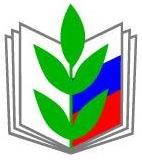 Общероссийский Профсоюз образования_______________________________________________________(наименование первичной организации Профсоюза)ОТЧЕТНО-ВЫБОРНОЕ СОБРАНИЕПОСТАНОВЛЕНИЕ______________________________________________________        ___  _____ 2019 г.                                              №__Выборы делегатов на конференциюместной (районной, городской)организации ПрофсоюзаВ соответствии с нормой представительства, установленной  постановлением комитета местнойорганизации Профсоюза от ____ _____ 20__ г. №__ отчетно-выборное собрание первичной организации(наименование образовательного учреждения) ПрофсоюзаПОСТАНОВЛЯЕТ:1. Избрать делегатами на отчётно-выборную профсоюзную конференцию __________ района:1.1.___________________________________________________                  (ф.и.о., место работы)Голосовали:   ___ «за»,____ «против», ____«воздержался»1.2. _________________________________________                  (ф. и. о., место работы)Голосовали:   ___ «за»,____ «против», ____«воздержался»Председатель первичной организации Профсоюза __________    4. Анкета делегата отчётно-выборной конференции местной (районной, городской)организации ПрофсоюзаАНКЕТАделегата отчётно-выборной конференции   ___   _______2019 г.                                       Подпись  делегата  __________5. О делегировании представителя в состав комитета местной организации ПрофсоюзаПрофсоюз работников народного образования и наукиРоссийской Федерации_____________________________________________________(наименование первичной организации Профсоюза)ОТЧЕТНО-ВЫБОРНОЕ СОБРАНИЕПОСТАНОВЛЕНИЕ______________________________________________________________ _______ 2019 г.      №__О делегировании представителя в состав комитета местнойорганизации ПрофсоюзаВ соответствии с квотой для делегирования в состав комитета местной организации Профсоюза, установленной  постановлением комитета организации Профсоюза от ____ _______2019г. №___ отчетно-выборное собрание  первичной организации Профсоюза ПОСТАНОВЛЯЕТ:1. Делегировать в состав комитета _________ местной организации Профсоюза председателя первичной профсоюзной организации ___________ ____________________________.Голосовали: «за» (__), «против» (___), «воздержался»(__)Председатель первичнойорганизации Профсоюза __________  6. О выборах председателя первичной организации ПрофсоюзаОбщероссийский Профсоюз образования_______________________________________________________(наименование первичной организации Профсоюза)ОТЧЕТНО-ВЫБОРНОЕ СОБРАНИЕПОСТАНОВЛЕНИЕ_____________________________________________________________     ___ _____ 2019 г.                №__О выборах председателя первичной организации ПрофсоюзаОтчетно-выборное собрание первичной организации Профсоюза ПОСТАНОВЛЯЕТ:1. Избрать председателем первичной организации Профсоюза ________ ______________________________________________(ф.и.о., должность)Голосовали: «за» (___), «против» (____), «воздержался»(___).Председатель первичной организации Профсоюза __________  7. О выдвижении кандидатуры для избрания на должность Председателя местной (городской или районной) организации ПрофсоюзаОбщероссийский Профсоюз образования_______________________________________________________(наименование первичной организации Профсоюза)ОТЧЕТНО-ВЫБОРНОЕ СОБРАНИЕПОСТАНОВЛЕНИЕ_____________________________________________________________  ___ ________________ 2019 г. №__О выдвижении кандидатуры для избранияна должность Председателя местнойорганизации ПрофсоюзаВ соответствии с Порядком выдвижения кандидатур на должность председателя местной организации Профсоюза, утвержденным  постановлением комитета местной (районной - городской) организации Профсоюза от __  _______ 20_____ г. №___ отчетно-выборное собрание первичной организации ПрофсоюзаПОСТАНОВЛЯЕТ:Выдвинуть на должность Председателя местной (районной) организации Профсоюза _________________________________________(ф.и.о., дата рождения, место работы, занимаемая должность, образование, выполняемая работа с начала трудовой деятельности, принадлежность к Профсоюзу) Голосовали: «за» (___), «против»(____), «воздержался» (___).Председатель первичной организации Профсоюза  ___________Форма 1 ОВ(представляетсяв выборный орган вышестоящейорганизации Профсоюзав течение 3-х дней)ОТЧЕТпервичной профсоюзной организацииобщеобразовательного учреждения (школа, ДОУ и др.) об итогах 
отчетно-выборного профсоюзного собрания________________________________________________________ (наименование первичной организации Профсоюза)«___»_____________ 2019 г. (дата собрания) 1. Кол-во членов Профсоюза, состоящих на учете _______(чел.)2. Кол-во членов Профсоюза, участвовавших в работе собрания _____ (чел.), из них выступило _____ (чел.)3. Внесено предложений _____4. Работа профсоюзного комитета признана: удовлетворительной, неудовлетворительной (нужное подчеркнуть).5. В состав профкома избрано _____ (чел.)6. В состав КРК избрано ____ (чел.)7. Председателем профсоюзной организации избран (а) __________________________________________________________________________ ( фамилия, имя, отчество, должность)8. Председателем контрольно-ревизионной комиссии избран (а) ___________________________________________________________________( фамилия, имя, отчество, должность) Председатель первичной организации Профсоюза      __________ПРИМЕРНЫЙ ПОРЯДОК проведения отчетно-выборного собрания       Открывает собрание председатель профсоюзной организации:На профсоюзном учете состоит... человек. Присутствует... человек. Отсутствуют по уважительной причине... человек. Есть предложение начать работу собрания.- Будут ли другие предложения? (Нет.)- Кто за это предложение? Прошу голосовать.- Кто против? - Кто воздержался?Собрание при наличии кворума (присутствии более половины членов Профсоюза) объявляется открытым.Для ведения собрания избирается президиум и секретариат (или председатель собрания и секретарь).Слово по составу президиума собрания предоставляется __________.Предлагается избрать президиум в количестве _____ чел.	Председатель: Есть ли замечания по количественному составу президиума? Нет. Принимается.	Председатель: Есть ли замечания по персональному составу президиума? Нет. Кто за данный состав? Против? Воздержался? В состав президиума избраны _________________________________________________________________	Просьба к избранным занять места в президиуме.	Председатель: Президиум собрания поручает продолжить ведение собрания _________________________. Нет возражений?	Председательствующий: Переходим к избранию секретариата. Рекомендуется избрать в секретариат _____ чел. Будут ли какие-либо замечания по количественному составу?Будут ли замечания? Есть необходимость голосовать? Нет?	Персонально предлагаются следующие товарищи: _____________	- Есть ли замечания по персональному составу? Есть ли отводы?	- Кто за то, чтобы избрать секретариат в предложенном составе, прошу голосовать? Кто против? Кто воздержался? 	Секретариат собрания избирается в составе _______.Прошу избранных товарищей занять места за столом секретариата. Избранный председатель ведет собрание.Предлагается повестка дня:1. Отчет о работе профкома.2. Отчет контрольно-ревизионной комиссии.3. Выборы председателя профсоюзной организации.4. Выборы нового состава профкома.5. Выборы контрольно-ревизионной комиссии.6. Выборы казначея.7. Выборы делегатов на конференцию местной (районной, городской) организации Профсоюза. 8. Выборы представителя в состав районного (городского) комитета  Профсоюза.9. Выдвижение кандидатуры для избрания на должность Председателя местной (городской или районной) организации Профсоюза.Есть замечания по повестке дня? Принимается.Предлагается следующий регламент работы:1. Время для отчетного доклада профкома - ____ минут.2. Время для отчетного доклада контрольно-ревизионной комиссии - ____ минут.3. Выступления в прениях до ___ минут.Другие предложения?Кто за то, чтобы утвердить предложенный регламент, прошу голосовать.Против?_______ Воздержался?____ Принято.Слово для отчетного доклада профсоюзного комитета предоставляется председателю профсоюзной организации _______________________.Доклад.Председательствующий: Будут ли вопросы к докладчику?Предлагается заслушать отчет контрольно-ревизионной комиссии, а затем открыть прения по отчетному докладу профсоюзного комитета и отчетному докладу контрольно-ревизионной комиссии одновременно.Будут ли другие предложения?Слово для отчетного доклада контрольно-ревизионной комиссии предоставляется председателю ревизионной комиссии ____________.	Доклад контрольно-ревизионной комиссии.Председательствующий: Переходим к обсуждению отчетных докладов.Слово предоставляется _________________________________________.(Записывается краткое содержание выступлений, критических замечаний, предложений.)В прениях выступило _________________________.Есть предложение прекратить прения. Есть возражения?Решение о прекращении прений по обсуждению докладов принято единогласно.Слово для заключительного выступления  и ответов на вопросы предоставляется председателю профсоюзной организации.(Если поступили вопросы председателю контрольно-ревизионной комиссии, ему предоставляется слово).Председательствующий: в выступлениях вносилось предложение признать работу профсоюзного комитета удовлетворительной (неудовлетворительной). Будут ли другие предложения?Кто за то, чтобы признать работу профсоюзного комитета ____________ _____, прошу голосовать. Кто против? ____ Воздержался? _______Работа профсоюзного комитета признается ___________.Есть предложение доклад контрольно-ревизионной комиссии утвердить. Кто за это предложение, прошу голосовать. Против?___Воздержался? ___ Доклад контрольно-ревизионной комиссии утверждается.Слово по проекту постановления по отчетному докладу предоставляется ________________.Есть предложение этот проект принять за основу. Кто за это предложение, прошу голосовать. Против? Воздержался?(Далее обсуждаются замечания, предложения, поправки к проекту.)Есть предложение принять постановление в целом с изменениями и дополнениями.Кто за это предложение, прошу голосовать. Против? Воздержался? Постановление принимается.Председательствующий: Переходим к следующему вопросу повестки дня – выборам руководящих органов первичной профсоюзной организации.Председатель собрания знакомит с Уставом Профсоюза (статья 14 п.п. 4.2., 4.4., 4.5., 5.2., 5.3.).Начинаем выборы председателя профсоюзной организации.Какие будут предложения по кандидатуре председателя профсоюзной организации?(Идет выдвижение кандидатур).После прекращения выдвижения кандидатур проводится их персональное обсуждение и формируется список для проведения выборов.За самоотвод необходимо проголосовать (принять или не принять самоотвод)  и занести в протокол результаты голосования.Какие будут предложения по форме голосования? (открытое, закрытое).Вопрос ставится на голосование.Принято решение выборы проводить открытым (тайным) голосованием.Избирается счетная комиссия для подсчета голосов.При открытом голосовании участники собрания проводят голосование по каждой кандидатуре в отдельности. Подсчет голосов производится счетной комиссией или группой счетчиков. По каждой кандидатуре подсчитываются голоса, поданные «за», «против», «воздержался». Все голоса заносятся в протокол. Подводятся итоги голосования.Председателем профсоюзной организации избирается тот, чья кандидатура получит большинство голосов от присутствующих на собрании.Аналогично избирается профсоюзный комитет.Вначале определяется количественный состав профсоюзного комитета. Проводится голосование по количественному составу.Затем идет выдвижение кандидатур, их обсуждение и голосование за них.Результаты голосования записываются в протокол.Избираются те члены Профсоюза, чьи кандидатуры получат большинство голосов присутствующих на собрании.Затем избирается контрольно-ревизионная комиссия.После проведения выборов председателя, профкома и контрольно-ревизионной комиссии утверждается срок полномочий профкома (2-3 года).(Идет голосование).Председательствующий:следующий вопрос повестки - выборы делегатов на конференцию местной (районной, городской) организации Профсоюза. Даётся информация о норме представительстваи вносятся предложения по кандидатурам.Будут ли вопросы, замечания. Нет? Ставлю на голосование.Кто за то, чтобы избрать:1. 2….. и т.д.делегатами на  …… конференцию местной (районной, городской) организации Профсоюзаи принять соответствующее постановление, прошу поднять мандаты, «против»?, «воздержался»?  Принимается. Спасибо.Председательствующий: В повестке дня есть вопрос о делегировании в состав районного (городского) комитета Профсоюза.В соответствии с постановлением Президиума райкома (горкома) Профсоюза по норме представительства в зависимости от численности членов Профсоюза нашей организации необходимо делегировать в состав районного (городского) комитета Профсоюза ______ человек.Какие будут предложения?Выдвигаются кандидатуры. Идет обсуждение.Есть предложение провести открытое голосование по данным кандидатурам.Будут ли другие предложения?_________Кто за то, чтобы______________ был делегирован в состав районного (городского) комитета Профсоюза, прошу голосовать.Против? Воздержался?Набравшие большинство голосов объявляются избранными делегированными в состав районного (городского) комитета Профсоюза.Председательствующий: последний вопрос повестки дня - выдвижение кандидатуры для избрания на должность Председателя местной (городской или районной) организации Профсоюза.Какие будут предложения?Идет обсуждение. Выдвигаются  кандидатуры.Кто за то, чтобы выдвинуть кандидатуру ………………. на должность Председателя местной (городской или районной) организации Профсоюза прошу поднять мандаты, «за», «против», «воздержался»?  Принимается. Спасибо.Председательствующий: Повестка дня исчерпана. Какие есть замечания к ведению собрания?	Собрание объявляется закрытым.ОТЧЁТЫ И ВЫБОРЫ В ВОПРОСАХ И ОТВЕТАХМожет ли профком установить дату проведения отчетно-выборного собрания вне сроков, установленных вышестоящими профсоюзными органами?Не может. В силу ст.18 (п.1) и ст.28 (п.1), а также ст.14 (п.6) Устава Профсоюза, которой установлено, что профсоюзные организации всех уровней структуры Профсоюза периодически в единые сроки, определяемые соответствующим выборным коллегиальным органом Профсоюза, проводят отчеты и выборы. Можно ли отложить проведение отчетно-выборного собрания в первичной профсоюзной организации на неопределенный срок по уважительной причине?Отложить проведение отчётно-выборного собрания первичной профсоюзной организации на неопределенный срок нельзя. По согласованию с вышестоящим выборным профсоюзным органом возможен перенос собрания, но только в пределах тех сроков, которые определены для проведения отчётно-выборной профсоюзной конференции соответствующей территориальной организации Профсоюза.Может ли профсоюзный комитет при установлении нормы представительства для избрания делегатов конференции не учитывать численный состав неработающих пенсионеров?Не может. Неработающие пенсионеры, являющиеся членами Профсоюза и уплачивающие членские взносы в установленном размере, обладают такими же правами, как и другие члены Профсоюза. Можно ли заменить делегата конференции иным членом Профсоюза, если за время после его избрания и до начала конференции у делегата возникли обстоятельства, не позволяющие ему участвовать в работе конференции? Кто это может сделать?Можно, но своевременно и только решением того профсоюзного органа, который в соответствии с Уставом Профсоюза имеет право избрания делегатов. Имеет ли право избранный делегат по доверенности передавать свое право на участие в конференции другому делегату или иному члену Профсоюза?Не имеет. Только лично делегат может реализовать предоставленное ему право быть делегатом и участвовать в принятии решения конференции.Кем и какое решение принимается, если при созыве собрания нет кворума? Сохраняются ли в этом случае полномочия избранных делегатов?При отсутствии кворума собрание признаётся несостоявшимся.В таком случае выборный коллегиальный руководящий орган первичной организации Профсоюза должен собраться в оперативном порядке и принять решение о новой дате собрания, осуществить его подготовку, обеспечить явку членов Профсоюза.Полномочия избранных делегатов сохраняются на весь период проведения конференции.Можно ли поручить ведение собрания представителю вышестоящего профсоюзного органа?Собрание– это высший орган организации Профсоюза, а поскольку у профсоюзной организации имеется легитимно избранный руководитель (председатель), то он открывает и вправе вести собрание или конференцию. Вместе с тем, в профсоюзной практике для ведения собраний в качестве рабочего органа избирается президиум.Председательствующий собрания определяется рабочим президиумом собрания.Поэтому никаких ограничений на ведение собрания не существует. В каких случаях допускается голосование по выборам коллегиального органа «списком»?Устав Профсоюза не запрещает голосование «списком», если это решение принято собранием. А такое решение может быть принято только в том случае, если число кандидатур в списке для голосования совпадает с количественным составом комитета, предварительно утвержденным собранием. Это решение должно приниматься только единогласно.Какое решение необходимо принять, если ни один из кандидатов на должность председателя организации Профсоюза в результате голосования не смог набрать необходимое большинство голосов?В этом случае проводится повторное голосование по двум кандидатам, набравшим наибольшее число голосов.Если в результате повторного голосования ни один из кандидатов не получил необходимого количества голосов, то по решению собрания проводится новое выдвижение, обсуждение и голосование.В каком количественном составе избирается контрольно-ревизионная комиссия первичной организации Профсоюза?Контрольно-ревизионные комиссии профсоюзных организаций являются органами единой контрольно-ревизионной службы Профсоюза, взаимодействуют между собой, подотчетны соответственно собранию, конференции.Количественный и персональный составы контрольно-ревизионной комиссии определяются собранием соответствующей организации Профсоюза. Контрольно-ревизионные комиссии организаций Профсоюза являются правомочными при наличии в их составах не менее 50% избранных её членов (п.9 Положения о КРО Профсоюза).Однако в случае уменьшения количественного состава контрольно-ревизионной комиссии до величины менее 50% избранных ее членов, проверку финансовой деятельности соответствующих выборных профсоюзных органов проводят в первичной профсоюзной организации – контрольно-ревизионной комиссией соответствующей территориальной (местной, региональной) организации Профсоюза;В связи с чем Уставом Профсоюза устанавливается различная норма для принятии решений собранием первичной профсоюзной организации?Принцип простого большинства устанавливается Уставом Профсоюза для принятия основной части решений. Решения собрания считаются принятыми, если за них проголосовало более половины участников собрания  при наличии кворума.Принцип квалифицированного большинства (2/3) устанавливается для принятия решений, имеющих особо важное значение для деятельности организации Профсоюза. Такая норма устанавливается Уставом Профсоюза, когда решаются вопросы досрочного прекращения полномочий профсоюзных органов (п.4 ст.20, п.4 ст.30 Устава Профсоюза), ликвидации организации Профсоюза (п.1. ст. 46 Устава Профсоюза), применения профсоюзных взысканий (п.4 ст.12 Устава Профсоюза). Как готовится отчётный доклад профсоюзного органа, какова общая схема доклада председателя организации Профсоюза?Отчётный доклад любого профсоюзного органа должен:во-первых – раскрывать деятельность руководящего коллегиального профсоюзного органа (комитета) за отчётный период по реализации уставных задач, выполнению постановления предыдущей отчётно-выборной конференции или собрания;во-вторых – на основе глубокого анализа предыдущей работы уточнить имеющиеся резервы и упущения и определить ближайшие и перспективные цели и задачи, а также конкретные меры по устранению недостатков и развития деятельности организации Профсоюза.Председатель и руководители постоянных комиссий (члены комитета) заранее разрабатывают план подготовки и структуру отчётного доклада, который рассматривается и утверждается на комитете. Структура доклада может быть различной, но (по существу) в нём наиболее полно должны быть отражены все основные направления деятельности организации Профсоюза по представительству и защите социально-трудовых прав и профессиональных интересов членов Профсоюза (вопросы труда и заработной платы, участия в нормотворческой деятельности, соуправлении образовательными учреждениями, решении  иных производственных проблем, в т.ч. связанных с повышением квалификации, аттестацией и др., участие в развитии системы социального партнёрства, колдоговорной практике, организация профсоюзного контроля за нормами трудового законодательства и охраной труда, вопросы организации досуга, отдыха и лечения членов Профсоюза, работа по приёму в Профсоюз и организационному укреплению профсоюзной организации, обучение и работа с профсоюзным активом, оценка эффективности профсоюзной работы и т.д.), а потому в его подготовке должны принимать участие все члены комитета (совета) организации Профсоюза, широкий профсоюзный актив.Отчётный доклад должен задавать тон собранию (конференции) и в значительной мере определять характер выступлений членов Профсоюза, делегатов конференции. Важно, чтобы доклад отличался принципиальной постановкой вопросов, самокритичной оценкой итогов работы за отчётный период, постановкой конструктивных вопросов и предложений, а также обозначением основных мер по развитию деятельности организации на новый отчётный период по всем направлениям деятельности.Важно в докладе оценить деятельность профсоюзных активистов, показать перспективу кадровой работы и т.д.Всё это позволит объективно оценить деятельность комитета организации Профсоюза, состояние дел в профсоюзной организации и чётко определить задачи на будущее.Что содержит постановление отчётно-выборного собрания?Постановление отчётно-выборного профсоюзного собрания, как правило, состоит из двух частей. В первой, констатирующей, даётся краткий анализ работы профсоюзной организации и её выборных органов по реализации уставных задач, постановления предыдущего собрания  (на основе информации и данных отчётного доклада).Эта часть должна быть краткой, конкретной и отражать как положительные стороны в работе, так и недостатки и упущения.Во второй части, постановляющей, даётся оценка деятельности комитета организации (в форме удовлетворительно или неудовлетворительно), вторым пунктом основного постановления можно  принять к сведению отчёт контрольно-ревизионной комиссии, а далее, начиная с третьего пункта, определяются задачи и намечаются конкретные меры улучшения работы профсоюзной организации по наиболее важным и актуальным проблемам.Важно, чтобы каждый пункт постановляющей части был конкретно сформулирован и определял пути решения поставленных на конференции задач.По сути, постановление собрания– это наказ новому составу выборного коллегиального руководящего профсоюзного органа, наиболее полно отражающий предложения и замечания участников собрания, делегатов конференции по всем основным разделам профсоюзной работы.Какова роль представителя вышестоящего выборного профсоюзного органа на собрании организации Профсоюза?Представитель вышестоящего выборного профсоюзного органа помогает комитету подготовить и провести отчётно-выборное профсоюзное собрание, обеспечить правильное применение и соблюдение норм Устава Общероссийского Профсоюза образования.Представитель может от имени вышестоящего профсоюзного органа высказать мнение по отдельным кандидатурам, избираемым в состав профсоюзных органов, а также внести предложение по конкретной кандидатуре для избрания на должность председателя организации Профсоюза.Представитель вышестоящей организации Профсоюза имеет право присутствовать на собрании, избираться в состав рабочего президиума, участвовать в ведении собрания, выступать в прениях.В случае необходимости он обязан давать разъяснении по организационно-уставным вопросам, возникающим в ходе собрания.1.Фамилия, имя, отчество 2.Число, месяц и год рождения 3.Место работы, должность 4.Образование, специальность 5.Стаж работы в системе 6.Участие в работе выборных профсоюзных органов (в настоящее время)7.Наличие государственных наград, почетных званий, профсоюзных наград (указать какие)8.Избирался ли ранее делегатомпрофсоюзных съездов, конференций территориальных организаций Профсоюза9.Избирался ли в  органы  местного самоуправления10.Домашний  адрес (указать индекс), домашний телефон, личная электронная почта, факс11.От какой организации Профсоюза избран делегатом 